Applicants to the Doctorate in Clinical Psychology programme are required to complete the three questions below as part of their application. You should type your responses to the three questions below in Arial; font size 11. Your response to each question should not exceed 3000 characters including spaces.Action you should now take:We would appreciate if you could now take a few moments to complete the equal opportunities form below.  However, this is optional.  Please note that your equal opportunities form will be separated from the rest of your application and will not be seen by the shortlisting or interview panels.You must upload this supplementary form as one file via the application portal.Queen’s University of Belfast - Doctorate in Clinical PsychologyEQUAL OPPORTUNITIES MONITORING FORM 2019This questionnaire monitors applications on behalf of Queen’s University and Business Services Organisation (BSO). The information will be treated as strictly confidential. The form will be separated from your application and used for statistical purposes only after selection has taken place. For each item, please select the code for the category into which you fall by double clicking ‘Select’ and choosing the applicable code.1. GENDER	Other	= 1		Female 	= 2	Male 	= 3	Prefer not to say	= 42. AGE	<25	= 1		25-34	= 2	35-44	= 3	>45	= 43. MARITAL STATUS	Single	= 1		Married, civil partnership or cohabiting	= 2	Widowed	= 3	Divorced / Separated 	= 4	Prefer not to say	= 5RELIGIONDo you have a religion or similar belief?	No 	=1		Yes	=2	Prefer not to say	=3If you answered YES above, please give details:	Baha’i	=1		Buddhist	=2	Christian – Protestant	=3	Christian- Roman Catholic	=4	Christian- Other 	=5	Hindu	=6	Jain	=7	Jewish	=8	Muslim 	=9	Sikh	=10	Other Religion or similar belief	=11CARING RESPONISIBLITIES 		A child (or children) 	=1		A dependant older person	=2	A person(s) with a disability	=3	None of the above	=46. PLEASE INDICATE YOUR ETHNIC GROUP 	Bangladeshi 	=1		Indian 	=2	Pakistani	=3	Any other Asian Background	=4	Any other Asian background please specify	     	African 	=1		Caribbean	=2	Any other Black background	=3	Any other Black background please specify	     	White and Asian	=1		White and Black African	=2	White and Black Caribbean	=3	White and Chinese	=4	Any other mixed background	=5	Any other mixed background please specify	     	British – English 	=1		British – Scottish	=2	British- Welsh	=3	British – Northern Irish	=4	Irish	=5	Any other British (white)	=6	Any other British (white) background please specify	     	Chinese	=1		Middle Eastern/North Africa	=2 	Any other background 	=3		Any other background please specify	Prefer Not to Indicate My Ethic Group	=4	COUNTRY OF ORIGIN	Northern Ireland	= 1		Republic of Ireland	= 2	Other UK (England, Scotland or Wales)	= 3	Other EU	= 4	Other Non-EU	= 58. COUNTRY OF RESIDENCE	Northern Ireland	= 1		Republic of Ireland	= 2	Other UK (England, Scotland or Wales)	= 3	Other EU	= 4	Other Non-EU	= 59. My sexual orientation is towards:	The Opposite Sex	= 1		The Same Sex	= 2	Both Same and Opposite Sex	= 3	Would rather not say	= 410. In line the Disability Discrimination Act 1995, a disability is defined as:	“a physical or mental impairment which has a substantial and long term adverse effect on your ability to carry out normal day to day activities”Do you consider yourself to have a disability?	1 = Yes 2 =No	If YES, please tick one or more below as appropriateBlind/partially sighted	Deaf/hearing impairment	Dyslexia		Mental health difficulties	Personal care support	Unseen disability e.g. diabetes, epilepsy, asthma	Wheelchair user/ mobility difficulties	2 or more the above disabilities/special needs	Other disability/special need – please specify 	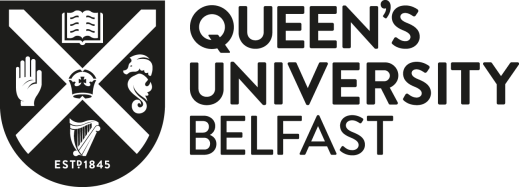 Doctorate in Clinical PsychologySUPPLEMENTARY APPLICATION FORMApplicant Name:Email Address:Question 1Please specify degree(s) including classification and subject(s). Critically reflect on how your  academic experience has made you a suitable candidate for clinical psychology training. Question 2Critically reflect on how your research experience has made you a suitable candidate for clinical psychology training.Question 3Critically reflect on relevant experience from paid and/or voluntary positions, and how this has made you a suitable candidate for clinical psychology training.  Clearly specify whether experience is paid (P) or voluntary (V).